Long-term plan unit: My pets and wild animalsLong-term plan unit: My pets and wild animalsLong-term plan unit: My pets and wild animalsSchool : 137School : 137School : 137Date: 15.12.2017Date: 15.12.2017Date: 15.12.2017Teacher name: Kenzhebek BulbulTeacher name: Kenzhebek BulbulTeacher name: Kenzhebek BulbulGrade: 1Grade: 1Grade: 1Number present: Number present: absent:Theme of the lessonTheme of the lessonTheme of the lessonPets and wild animalsPets and wild animalsPets and wild animalsLearning objectives(s) that this lesson is contributing toLearning objectives(s) that this lesson is contributing to1.S1 make basic personal statements and simple statements about objects1.L1 recognise short instructions for basic classroom routines spoken slowly and distinctlyTo consolidate the language of the module : to develop fine motor skills through craftwork; to produce a project about their toys1.S1 make basic personal statements and simple statements about objects1.L1 recognise short instructions for basic classroom routines spoken slowly and distinctlyTo consolidate the language of the module : to develop fine motor skills through craftwork; to produce a project about their toys1.S1 make basic personal statements and simple statements about objects1.L1 recognise short instructions for basic classroom routines spoken slowly and distinctlyTo consolidate the language of the module : to develop fine motor skills through craftwork; to produce a project about their toys1.S1 make basic personal statements and simple statements about objects1.L1 recognise short instructions for basic classroom routines spoken slowly and distinctlyTo consolidate the language of the module : to develop fine motor skills through craftwork; to produce a project about their toysLesson objectivesLesson objectivesAll learners will be able to:All learners will be able to:All learners will be able to:All learners will be able to:Lesson objectivesLesson objectiveslisten and repeat the transportsMost learners will be able to:recognise and name some transportsSome learners will be able to:recognise and name all transportslisten and repeat the transportsMost learners will be able to:recognise and name some transportsSome learners will be able to:recognise and name all transportslisten and repeat the transportsMost learners will be able to:recognise and name some transportsSome learners will be able to:recognise and name all transportslisten and repeat the transportsMost learners will be able to:recognise and name some transportsSome learners will be able to:recognise and name all transportsSuccess criteriaSuccess criteriato name 5 objects correctlyto name 5 objects correctlyto name 5 objects correctlyto name 5 objects correctlyValue linksValue linksGood citizenship and positive behaviorGood citizenship and positive behaviorGood citizenship and positive behaviorGood citizenship and positive behaviorCross curricular linksCross curricular linksGeographyGeographyGeographyGeographyThinking skillsThinking skillsCountingCountingCountingCountingPrevious learningPrevious learningCommandsCommandsCommandsCommandsPlanPlanPlanPlanPlanPlanPlannedtimingsPlanned activities (replace the notes below with your planned activities)Planned activities (replace the notes below with your planned activities)Planned activities (replace the notes below with your planned activities)ResourcesResourcesBeginning5 minutes10 minutes1 T:Good morning , childrenCl: Good morning, good morningGood morning to you!Good morning . good morningWe are glad to see you!2. Review Commands …3. Phonetic drill:On the board there are some letters. I show one by one, pupils need name the letters.Dd Oo Mm Ss Pp Cc Tt Rr GgWords for the game: train, dog, duck, parrot, hamster, cat, kite, robot, doll.Revision colours: white, blue, red, green, yellowI show pictures and ask: “What colour is it?”. Pupils name the colourToday we talk about pets. Our theme is “My pet”PresentationNew words:On the board there are pictures with new words.A dog a cat a hamster a parrot a horseI name the words, pupils repeat after me (word by word)Pupils answer the question “What’s this?” for each pictureReading the words after meWorking with book. Page 491 T:Good morning , childrenCl: Good morning, good morningGood morning to you!Good morning . good morningWe are glad to see you!2. Review Commands …3. Phonetic drill:On the board there are some letters. I show one by one, pupils need name the letters.Dd Oo Mm Ss Pp Cc Tt Rr GgWords for the game: train, dog, duck, parrot, hamster, cat, kite, robot, doll.Revision colours: white, blue, red, green, yellowI show pictures and ask: “What colour is it?”. Pupils name the colourToday we talk about pets. Our theme is “My pet”PresentationNew words:On the board there are pictures with new words.A dog a cat a hamster a parrot a horseI name the words, pupils repeat after me (word by word)Pupils answer the question “What’s this?” for each pictureReading the words after meWorking with book. Page 491 T:Good morning , childrenCl: Good morning, good morningGood morning to you!Good morning . good morningWe are glad to see you!2. Review Commands …3. Phonetic drill:On the board there are some letters. I show one by one, pupils need name the letters.Dd Oo Mm Ss Pp Cc Tt Rr GgWords for the game: train, dog, duck, parrot, hamster, cat, kite, robot, doll.Revision colours: white, blue, red, green, yellowI show pictures and ask: “What colour is it?”. Pupils name the colourToday we talk about pets. Our theme is “My pet”PresentationNew words:On the board there are pictures with new words.A dog a cat a hamster a parrot a horseI name the words, pupils repeat after me (word by word)Pupils answer the question “What’s this?” for each pictureReading the words after meWorking with book. Page 49Visual aids: rabbit, fish, cat, dog, mouse,parrot,spider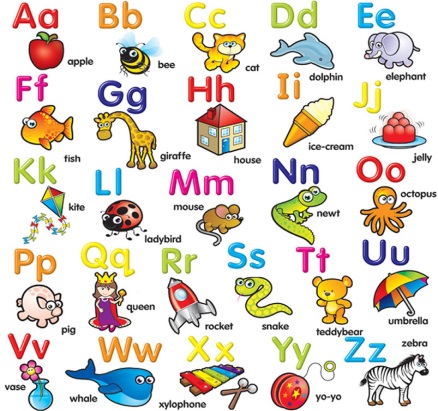 Visual aids: rabbit, fish, cat, dog, mouse,parrot,spiderMiddle10 min5 minutes10 minEndT: Children, are you tired? Do you want to relax? And now animals will help us to relax. It’s time to  sing a song. Stand up, please! Sing and repeat the actions! Thanks! Take your seats!5.Let’s start our lesson with the crossword. Look at the board. Here you can see 3 pictures. What are they?- ученики разгадывают кроссворд устно вместе, выводится ключевое слово.T: Well done! Let’s read the key word.P: PETT: What’s the Russian for “Pet”?T: So the topic of our lesson is my pet. Today we’re going to read, listen and speak about pets.Guessing game “Bingo”Children are given pictures with sports. They listen to the teacher and raise the picture
Pupils sing a song according to the videoClap, clap, clap your hands!Clap your hands together!Stamp, stamp, stamp your feet!Stamp your feet together !6.Look and match the pictures! Ending the lesson.Ask pupils to draw their favourite animalsReflection:Was the lesson difficult for you?Did you get anything new and interesting for you?Did you have enough time for writing task?Did you like to work with cards and pictures?The lesson is over goodbye!T: Children, are you tired? Do you want to relax? And now animals will help us to relax. It’s time to  sing a song. Stand up, please! Sing and repeat the actions! Thanks! Take your seats!5.Let’s start our lesson with the crossword. Look at the board. Here you can see 3 pictures. What are they?- ученики разгадывают кроссворд устно вместе, выводится ключевое слово.T: Well done! Let’s read the key word.P: PETT: What’s the Russian for “Pet”?T: So the topic of our lesson is my pet. Today we’re going to read, listen and speak about pets.Guessing game “Bingo”Children are given pictures with sports. They listen to the teacher and raise the picture
Pupils sing a song according to the videoClap, clap, clap your hands!Clap your hands together!Stamp, stamp, stamp your feet!Stamp your feet together !6.Look and match the pictures! Ending the lesson.Ask pupils to draw their favourite animalsReflection:Was the lesson difficult for you?Did you get anything new and interesting for you?Did you have enough time for writing task?Did you like to work with cards and pictures?The lesson is over goodbye!T: Children, are you tired? Do you want to relax? And now animals will help us to relax. It’s time to  sing a song. Stand up, please! Sing and repeat the actions! Thanks! Take your seats!5.Let’s start our lesson with the crossword. Look at the board. Here you can see 3 pictures. What are they?- ученики разгадывают кроссворд устно вместе, выводится ключевое слово.T: Well done! Let’s read the key word.P: PETT: What’s the Russian for “Pet”?T: So the topic of our lesson is my pet. Today we’re going to read, listen and speak about pets.Guessing game “Bingo”Children are given pictures with sports. They listen to the teacher and raise the picture
Pupils sing a song according to the videoClap, clap, clap your hands!Clap your hands together!Stamp, stamp, stamp your feet!Stamp your feet together !6.Look and match the pictures! Ending the lesson.Ask pupils to draw their favourite animalsReflection:Was the lesson difficult for you?Did you get anything new and interesting for you?Did you have enough time for writing task?Did you like to work with cards and pictures?The lesson is over goodbye!Object sinroom cards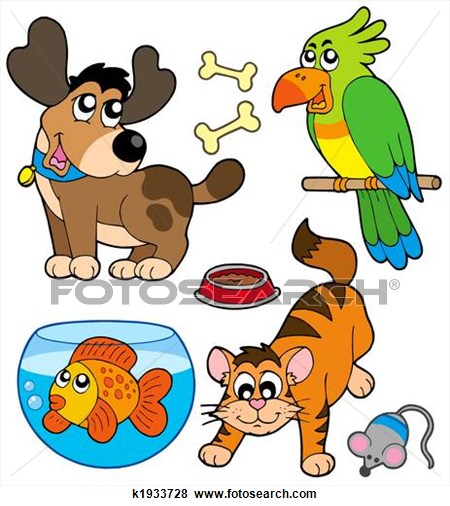 Object sinroom cards